

REACTIVITY: NOT CLASSIFIED AS A REACTIVITY HAZARD.

CHEMICAL STABILITY: STABLE UNDER NORMAL CONDITIONS.

POSSIBILITY OF HAZARDOUS REACTIONS:
COMBUSTIBLE LIQUID.
VAPORS MAY FORM EXPLOSIVE MIXTURE WITH AIR.
USE AT ELEVATED TEMPERATURES MAY FORM HIGHLY HAZARDOUS COMPOUNDS.
CAN REACT WITH STRONG OXIDIZING AGENTS.
ACETIC ACID IS FORMED UPON CONTACT WITH WATER OR HUMID AIR.
HAZARDOUS DECOMPOSITION PRODUCTS WILL BE FORMED AT ELEVATED TEMPERATURES.

CONDITIONS TO AVOID: HEAT, FLAMES AND SPARKS.

INCOMPATIBLE MATERIALS: OXIDIZING AGENTS

HAZARDOUS DECOMPOSITION PRODUCTS:

THERMAL DECOMPOSITION: FORMALDEHYDESECTION 10. STABILITY AND REACTIVITY 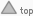 